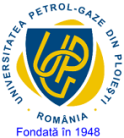 ANEXA 12MINISTERUL EDUCAŢIEI LUCRARE DE LICENŢĂTEMA: .......................................................................................................(LOCALITATEA)202_UNIVERSITATEA PETROL - GAZE DIN PLOIEŞTIINSTITUŢIA ABSOLVITĂ: FACULTATEA: FACULTATEA ABSOLVITĂ: DEPARTAMENTUL: DEPARTAMENTUL: PROGRAMUL DE STUDII: PROGRAMUL DE STUDII ABSOLVIT: FORMA DE ÎNVĂȚĂMÂNT (IF/FR/ID):FORMA DE ÎNVĂȚĂMÂNTVizat,Facultatea absolvită ................(semnătura şi ştampila)Aprobat,Director de departament,(grad didactic, numele, prenumele şi semnătura)Conducător ştiinţific:(grad didactic, numele, prenumele şi semnătura)Consultant științific (dacă e cazul)(grad didactic, numele, prenumele şi semnătura)Absolvent:(numele, prenumele şi semnătura)